役割の棚卸し・対処策検討シート１．役割の棚卸し①　ワークシート⑨「役割ネットワーク」の、自分に特に強い期待を寄せている３人を、下表の「誰から」の欄に転記しましょう。②　それぞれの人から期待されている役割を記入しましょう。③　自分が、自分自身に対して期待している役割を記入しましょう。２．役割の分析①　上記から分析したい役割を１つ選びましょう。②　①で選んだ役割から生じている課題を、以下に具体的に記入しましょう。③　役割から生じている課題のなかで、特に問題だと感じているものを１つ選びましょう。④　選んだ課題が、　「役割過重」「役割葛藤」「役割曖昧性」のどれに当てはまるか☑を入れてみましょう。３．役割から生じている課題の対処策の検討①　役割から生じている課題について、どのような状態になったらよいか、目標のイメージを記入しましょう。②　目標のイメージに向けて活用できそうな資源を記入しましょう。③　目標のイメージに向けた具体的な方法を記入しましょう。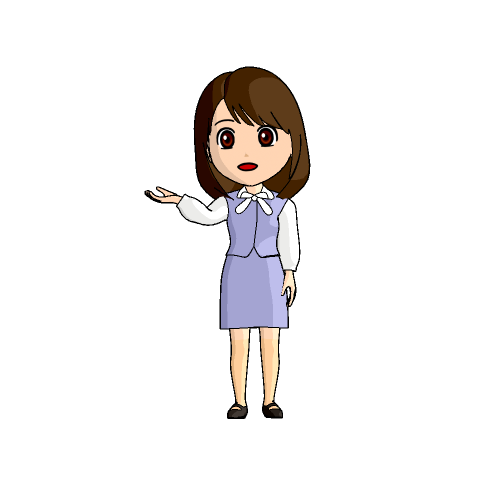 誰から期待されている役割・・・・・・・・・自分自身・・・役割から生じている課題役割から生じている課題役割過重役割葛藤役割曖昧性目標のイメージ活用できそうな資源具体的な方法【自分がとってきた対処】【サポート資源】